ŞÜPHELİ İFADE TUTANAĞIİfadesi Alınan Kişinin Adı Soyadı			: ……………..(….kızı/oğlu)T.C. Kimlik No	             : ……………Doğum Tarihi /Yeri		:………………Görev yeri			:………………Görevi				:……………...	Belirlenen gün ve saatte çağrıya uyan şüpheli geldi. Olayla ilgili savunmasını yapması istenildi. Soru 1:	………………………………………………………………………………………………………………………………………………………………………………………………………………………………………………………………………………………………Cevap 1:	………………………………………………………………………………………………………………………………………………………………………………………………	Savunma metni okutuldu. Doğruluğunu tasdik etti. İmzası alındı. …/…/20İmza 									İmzaŞüpheli 								SoruşturmacıÖN İNCELEME VE ARAŞTIRMA ŞÜPHELİ İFADETUTANAĞIDoküman NoÖN İNCELEME VE ARAŞTIRMA ŞÜPHELİ İFADETUTANAĞIİlk Yayın TarihiÖN İNCELEME VE ARAŞTIRMA ŞÜPHELİ İFADETUTANAĞIRevizyon Tarihi-ÖN İNCELEME VE ARAŞTIRMA ŞÜPHELİ İFADETUTANAĞIRevizyon No0ÖN İNCELEME VE ARAŞTIRMA ŞÜPHELİ İFADETUTANAĞISayfa No1 / 1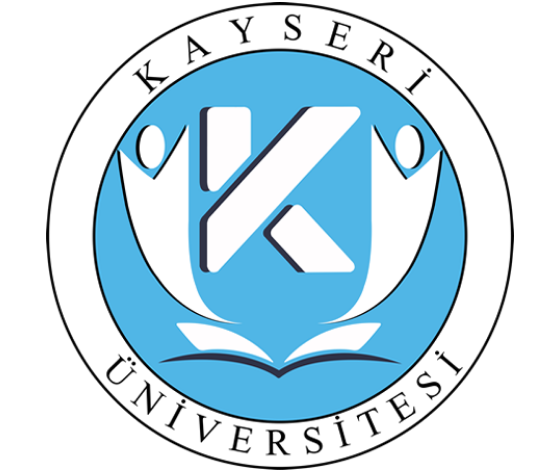 